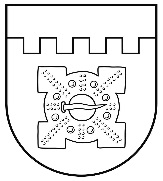 LATVIJAS REPUBLIKADOBELES NOVADA DOMEBrīvības iela 17, Dobele, Dobeles novads, LV-3701Tālr. 63707269, 63700137, 63720940, e-pasts dome@dobele.lvDobelē2018. gada 28. jūnijā											Nr. 153/7Par Dobeles sākumskolas nolikuma apstiprināšanuSaskaņā ar likuma „Par pašvaldībām” 21. panta pirmās daļas 8. punktu, Izglītības likuma 22. panta pirmo daļu, Vispārējās izglītības likuma 9. panta otro daļu Dobeles novada dome NOLEMJ:APSTIPRINĀT Dobeles sākumskolas nolikumu (pielikumā).Dobeles sākumskolas  stājas spēkā 2018. gada 1. augustā.Ar Dobeles sākumskolas nolikuma spēkā stāšanos, spēku zaudē Dobeles novada domes 2011. gada 29. septembra lēmuma Nr. 236/13 „Par Dobeles novada pašvaldības izglītības iestāžu nolikumu apstiprināšanu” 11. pielikums “Dobeles Kristīgās pamatskolas nolikums” un 16. pielikums “Dobeles sākumskolas nolikums”.Domes priekšsēdētājs										A.SPRIDZĀNSPielikumsDobeles novada domes 2018. gada 28. jūnijalēmumam Nr.153/7LATVIJAS REPUBLIKADOBELES NOVADA DOMEBrīvības iela 17, Dobele, Dobeles novads, LV-3701Tālr. 63707269, 63700137, 63720940, e-pasts dome@dobele.lvAPSTIPRINĀTSAr Dobeles novada domes2018. gada 28. jūnijalēmumu Nr.153/7Dobeles sākumskolasDobelēIzdots saskaņā ar Izglītības likuma 22. panta pirmo daļu,Vispārējās izglītības likuma 8. un 9. pantuI. Vispārīgie jautājumiDobeles sākumskola (turpmāk – iestāde) ir Dobeles novada domes (turpmāk – dibinātājs) dibināta izglītības iestāde vispārējās pamatizglītības pirmā posma (1.-6. klase) programmu īstenošanai.Iestādes darbības tiesiskais pamats ir Izglītības likums, Vispārējās izglītības likums, citi normatīvie akti, kā arī iestādes dibinātāja izdotie tiesību akti un šis nolikums.Iestāde ir pastarpinātas pārvaldes iestāde, kas atrodas Dobeles novada Izglītības pārvaldes pakļautībā. Iestādei ir zīmogs ar iestādes nosaukumu un Latvijas mazā valsts ģerboņa attēlu atbilstoši likumam “Par Latvijas valsts ģerboni. Iestādei var būt sava simbolika.Iestādes adrese: Dainu iela 8, Dobele, Dobeles novads, LV – 3701.Iestādes izglītības programmu īstenošanas vietas: Dainu iela 8, Dobele, Dobeles novads, LV – 3701;Skolas iela 11, Dobele, Dobeles novads, LV-3701;Tērvetes iela 10, Dobele, Dobeles novads, LV-3701.II. Iestādes darbības mērķis, pamatvirziens un uzdevumiIestādes mērķis ir veidot izglītības vidi, organizēt un īstenot mācību un audzināšanas procesu, lai nodrošinātu valsts pamatizglītības standartā noteikto izglītības mērķu sasniegšanu.Iestādes darbības pamatvirziens ir mācību un audzināšanas darbība.Iestādes uzdevumi ir:īstenot izglītības programmas, veikt mācību un audzināšanas darbu, izvēlēties izglītošanas darba metodes un formas;nodrošināt izglītojamo ar iespējām apgūt zināšanas un prasmes, kas ir nepieciešamas personiskai izaugsmei un attīstībai, pilsoniskai līdzdalībai, nodarbinātībai, sociālajai integrācijai un izglītības turpināšanai; izkopt izglītojamā prasmi patstāvīgi mācīties un pilnveidoties, nodrošinot izglītojamo karjeras vadības prasmju apguvi un attīstīšanu, kas ietver savu interešu, spēju un iespēju apzināšanos tālākās izglītības un profesionālās karjeras virziena izvēlei, vienlaikus motivējot mūžizglītībai;veicināt izglītojamā pilnveidošanos par garīgi, emocionāli un fiziski attīstītu personību un izkopt veselīga dzīvesveida paradumus;sekmēt izglītojamā sociāli aktīvu un atbildīgu attieksmi pret sevi, ģimeni, sabiedrību, vidi un valsti, saglabājot un attīstot savu valodu, etnisko un kultūras savdabību. Vienlaicīgi pilnveidot izpratni par Latvijas Republikas Satversmē un citos tiesību aktos ietvertajiem cilvēktiesību pamatprincipiem un audzināt krietnus, godprātīgus, atbildīgus cilvēkus – Latvijas patriotus;sadarboties ar izglītojamo vecākiem vai personu, kas realizē aizgādību, lai nodrošinātu izglītības ieguvi;nodrošināt izglītības programmas īstenošanā un izglītības satura apguvē nepieciešamos mācību līdzekļus, tai skaitā elektroniskajā vidē; racionāli un efektīvi izmantot izglītībai atvēlētos finanšu resursus.III. Iestādē īstenojamās izglītības programmasIestāde īsteno šādas licencētas izglītības programmas:pamatizglītības pirmā posma (1.- 6. klase) programma (izglītības programmas kods 11011111);speciālās pamatizglītības pirmā posma (1.-6. klase) programma izglītojamajiem ar fiziskās attīstības traucējumiem (kods 11015311);speciālās pamatizglītības pirmā posma (1.-6. klase) programmai izglītojamiem ar mācīšanās traucējumiem (izglītības programmas kods 11015611); speciālās pamatizglītības pirmā posma (1.-6. klase) programmai izglītojamiem ar garīgās attīstības traucējumiem (izglītības programmas kods 11015811).Iestāde var pastāvīgi īstenot interešu izglītības, tālākizglītības un citas izglītības programmas.IV. Izglītības procesa organizācijaIzglītības procesa organizāciju iestādē nosaka Izglītības likums, Vispārējās izglītības likums, citi ārējie normatīvie akti, šis nolikums, Darba kārtības noteikumi, Iekšējās kārtības noteikumi un citi iestādes iekšējie normatīvie akti.Mācību ilgumu nosaka Vispārējās izglītības likums. Mācību gada sākuma un beigu datumu, kā arī izglītojamo brīvdienas nosaka Ministru kabinets. Mācību darba organizācijas pamatforma ir mācību stunda, tās ilgumu nosaka direktors. Mācību stundu slodzes sadalījumu pa dienām atspoguļo mācību priekšmetu stundu saraksts.Izglītojamo uzņemšana un pārcelšana nākamajā klasē iestādē notiek Ministru kabineta noteiktajā kārtībā.Iestāde nosaka vienotu izglītojamo sasniegumu vērtēšanas kārtību, ievērojot valsts standartā noteikto. Katra mācību priekšmeta pārbaudījumu apjomu, skaitu, izpildes laiku un vērtēšanas kritērijus nosaka attiecīgā priekšmeta pedagogs. Pārbaudījumu grafiks tiek saskaņots ar iestādes direktoru katrā semestra sākumā.Iestāde nodrošina pagarinātās dienas grupas.Pamatizglītības pirmā posma (1.- 6.klase) programmas apguvi apliecina liecība, ko izglītojamajiem izsniedz divas reizes gadā – pirmā semestra beigās un mācību gada beigās. V. Izglītojamo tiesības un pienākumiIzglītojamā tiesības, pienākumi un atbildība noteikta Izglītības likumā, Bērnu tiesību aizsardzības likumā, citos ārējos normatīvajos aktus un iestādes iekšējos normatīvajos aktos.VI. Pedagogu un citu darbinieku tiesības un pienākumiIestādi vada direktors, kuru pieņem darbā un atbrīvo no darba dibinātājs Dobeles novada izglītības pārvaldes personā normatīvajos aktos noteiktajā kārtībā.Iestādes direktora tiesības, pienākumi un atbildība noteikta Izglītības likumā, Vispārējās izglītības likumā, Bērnu tiesību aizsardzības likumā un citos normatīvajos aktos. Direktora tiesības, pienākumus un atbildību precizē darba līgums un amata apraksts.Pedagogus un citus darbiniekus darbā pieņem un atbrīvo iestādes direktors normatīvajos aktos noteiktā kārtībā. Direktors ir tiesīgs deleģēt pedagogiem un citiem iestādes darbiniekiem konkrētu uzdevumu veikšanu. Iestādes pedagogu tiesības, pienākumi un atbildība noteikta Izglītības likumā, Bērnu tiesību aizsardzības likumā, Darba likumā un citos normatīvajos aktos. Pedagoga tiesības, pienākumus un atbildību precizē darba līgums un amata apraksts.Iestādes citu darbinieku tiesības, pienākumi un atbildība noteikta Darba likumā, Bērnu tiesību aizsardzības likumā un citos normatīvajos aktos. Iestādes citu darbinieku tiesības, pienākumus un atbildību precizē darba līgums un amata apraksts.VII. Iestādes pašpārvaldes izveidošanas kārtība un kompetenceIestādes direktoram ir pienākums nodrošināt iestādes padomes izveidošanu un darbību.Iestādes padomes kompetenci nosaka Izglītības likums, un tā darbojas saskaņā ar iestādes padomes darbību reglamentējošu normatīvo aktu, ko, saskaņojot ar direktoru, izdod padome.VIII. Iestādes pedagoģiskās padomes izveidošanas kārtība un kompetenceIestādes pedagoģiskās padomes izveidošanas kārtību, darbību un kompetenci nosaka Vispārējās izglītības likums un citi normatīvie akti.Pedagoģisko padomi vada iestādes direktors.IX. Iestādes izglītojamo pašpārvaldeLai risinātu jautājumus, kas saistīti ar izglītojamo interesēm iestādē un līdzdarbotos  iestādes darba organizēšanā un mācību procesa pilnveidē, iestādes padome ir tiesīga veidot izglītojamo pašpārvaldi. Izglītojamo pašpārvaldes darbību atbalsta iestādes direktors un pedagogi.Izglītojamo pašpārvalde ir koleģiāla izglītojamo institūcija. Tās darbību nosaka izglītojamo pašpārvaldes reglamentējošs normatīvais akts, ko saskaņojot ar direktoru, izdod izglītojamo pašpārvalde.X. Iestādes iekšējo normatīvo aktu pieņemšanas un to apstrīdēšanas kārtībaIestāde saskaņā ar Izglītības likumā, Vispārējās izglītības likumā un citos normatīvajos aktos, kā arī iestādes nolikumā noteikto patstāvīgi izstrādā un izdod iestādes iekšējos normatīvos aktus.Iestādes izdotu administratīvo aktu vai faktisko rīcību privātpersona var apstrīdēt, iesniedzot attiecīgu iesniegumu Dobeles novada Izglītības pārvaldē. XI. Iestādes saimnieciskā darbībaIestāde ir patstāvīga finanšu, saimnieciskajā un citā darbībā saskaņā ar Izglītības likumā un citos normatīvajos aktos, kā arī iestādes nolikumā noteikto.Atbilstoši normatīvajos aktos noteiktajam iestādes direktors, saskaņā ar Dobeles novada pašvaldības  un Dobeles novada Izglītības pārvaldes noteikto kārtību, ir tiesīgs slēgt ar juridiskām un fiziskām personām līgumus par dažādu iestādei nepieciešamo darbu veikšanu un citiem pakalpojumiem, ja tas netraucē izglītības programmu īstenošanai.XII. Iestādes finansēšanas avoti un kārtībaIestādes finansēšanas avotus un kārtību nosaka Izglītības likums, Vispārējās izglītības likums un citi normatīvie akti.Iestādi finansē tās dibinātājs. Valsts un pašvaldība piedalās iestādes finansēšanā normatīvajos aktos noteiktā kārtībā.Iestāde var saņemt papildu finanšu līdzekļus:ziedojumu un dāvinājumu veidā;sniedzot maksas pakalpojumus iestādes nolikumā noteiktajos gadījumos;no citiem ieņēmumiem. Papildu finanšu līdzekļi ieskaitāmi iestādes attiecīgajā budžeta kontā un izmantojami tikai:iestādes attīstībai;mācību līdzekļu iegādei;iestādes aprīkojuma iegādei;pedagogu un izglītojamo materiālai stimulēšanai.XIII. Iestādes reorganizācijas un likvidācijas kārtībaIestādi reorganizē vai likvidē dibinātājs, normatīvajos aktos noteiktajā kārtībā, paziņojot par to Izglītības iestāžu reģistram.XIV. Iestādes nolikuma un tā grozījumu pieņemšanas kārtībaIestāde vai Dobeles novada Izglītības pārvalde, pamatojoties uz Izglītības likumu, Vispārējās izglītības likumu, izstrādā iestādes nolikumu. Iestādes nolikumu apstiprina dibinātājs.Grozījumus iestādes nolikumā var izdarīt pēc iestādes dibinātāja, Dobeles novada Izglītības pārvaldes iniciatīvas, direktora vai padomes, Pedagoģiskās padomes priekšlikuma. Grozījumus nolikumā izstrādā iestāde vai Dobeles novada Izglītības pārvalde un apstiprina iestādes dibinātājs.XV. Citi noteikumiSaskaņā ar normatīvajos aktos un dibinātāja noteikto kārtību iestāde veic dokumentu un arhīvu pārvaldību.Iestāde normatīvajos aktos noteiktā kārtībā sagatavo valsts statistikas pārskatu un pašnovērtējuma ziņojumu.Iestāde normatīvajos aktos noteiktā kārtībā informē kompetentu institūciju par akreditācijas ekspertu komisijas ziņojumos norādīto ieteikumu ieviešanu.Iestāde normatīvajos aktos noteiktā kārtībā nodrošina piekļuvi bibliotekārajiem, informācijas un karjeras attīstības atbalsta pakalpojumiem.Iestāde normatīvajos aktos noteiktā kārtībā nodrošina izglītojamo profilaktisko veselības aprūpi un pirmās palīdzības pieejamību iestādē.Iestāde sadarbībā ar dibinātāju nodrošina izglītojamo drošību iestādē un tās organizētajos pasākumos atbilstoši normatīvajos aktos noteiktajām prasībām, tostarp: attiecībā uz higiēnas noteikumu ievērošanu; civilās aizsardzības, ugunsdrošības, elektrodrošības un  darba aizsardzības noteikumu ievērošanu.Iestāde atbilstoši savas darbības un izglītības programmu īstenošanas mērķiem un uzdevumiem ir tiesīga sadarboties ar citām izglītības iestādēm un organizācijām, tostarp organizējot izglītojamo un pedagogu profesionālās pieredzes apmaiņas braucienus un uzaicināt citu izglītības iestāžu pedagogus / speciālistus atsevišķu nodarbību vadīšanai.Domes priekšsēdētājs							A.SPRIDZĀNS